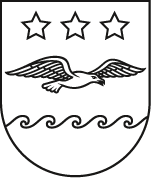 JŪRMALAS  SPORTA  SKOLANometņu ielā 2B, Jūrmalā, LV-2016, Reģ.Nr.2971902208, PVN Reģ.Nr.90009249367 tālr. 67736378, tālr./ fax 67736379, e-pasts sportaskola@edu.jurmala.lv  *DOKUMENTS IR ELEKTRONISKI PARAKSTĪTS AR DROŠU ELEKTRONISKO PARAKSTU UN SATUR LAIKA ZĪMOGU NOLIKUMSJūrmalāJūrmalas valstspilsētas bērnu un jauniešu atklātais čempionāts daudzcīņāVispārīgie noteikumiJūrmalas valstspilsētas bērnu un jauniešu atklātā čempionāta daudzcīņā (turpmāk – sacensības) nolikums nosaka sacensību mērķi, uzdevumus, norises vietu, laiku, norises kārtību, pieteikšanos sacensībām, vērtēšanas kritērijus, uzvarētāju apbalvošanas kārtību, atbildību, drošības noteikumus un citus noteikumus.Sacensības organizē un vada Jūrmalas Sporta skola sadarbībā ar valstspilsētas administrācijas Izglītības pārvaldes Profesionālās, interešu un tālākizglītības nodaļu (turpmāk – organizatori).Sacensībās piedalās Jūrmalas Sporta skolas un uzaicināto sporta skolu audzēkņu komandas vecumā no 8 – 16 gadiem.Sacensību mērķis un uzdevumiSacensību mērķis ir popularizēt vieglatlētiku kā veselīgu un sportisku dzīves veidu, veicinot Jūrmalas valstspilsētas bērnu un jauniešu interesi par vieglatlētiku.Sacensību uzdevumi ir:stimulēt sportiskās meistarības izaugsmi un augstu rezultātu sasniegšanu;noteikt labākos jaunos Jūrmalas vieglatētus daudzcīņā 4 vecuma grupās;dot sporta skolas audzēkņiem iespēju izpildīt kontrolnormatīvus dalībai  Latvijas čempionātā.Sacensību norises laiks un vietaSacensības notiek 2022. gada 9.jūlijā  Jūrmalā, Jūrmalas pilsētas stadionā “Sloka”, Skolas ielā 5. Sacensību sākums plkst. 9.00.Pieteikšanās sacensībāmKomandu dalībnieku reģistrācija notiek Latvijas Vieglatlētikas Savienības  mājas lapas e-adresē: www.athletics.lv  līdz 2022.gada 8.jūlija  plkst. 20.00, nosūtot pieteikumu kopiju arī elektroniski uz  e-pastu sportaskola@edu.jurmala.lv.Iesniedzot pieteikumu sacensībām, Izglītības iestāde apliecina, ka pamatojoties uz Eiropas Parlamenta un Padomes Regulas (ES) 2016/679 (2016.gada 27.aprīlis) par fizisku personu aizsardzību attiecībā uz personas datu apstrādi un šādu datu brīvu apriti 6.panta 1.daļas a) apakšpunktu, izglītojamie vai nepilngadīgu izglītojamo vecāki ir informēti un piekrīt, ka sacensību laikā izglītojamie var tikt fotografēti un/vai filmēti un materiāli var tikt izmantoti sacensību publicitātes veicināšanai bez atlīdzības. Sacensību noteikumi un norises kārtībaSacensībās piedalās Jūrmalas Sporta skolas audzēkņu un citu sporta skolu, un sporta klubu uzaicinātās komandas.U 10 grupa:	2013.-2014. g.dz. zēni un meitenes;U 12 grupa:     2011.-2012.g.dz. zēni un meitenes;U 14 grupa:	2009.- 2010. g.dz. zēni un meitenes;U 16 grupa	2007.-2008.g.dz. zēni  un meitenes.Sacensību  disciplīnas: U 10 grupa:  60 m, tāllēkšana (mēra no atspēriena vietas 1m zonā), bumbiņas mešana (3 metieni pēc kārtas), 300 m skrējiens;U 12 grupa:  60 m, tāllēkšana (mēra no atspēriena vietas 1m zonā), bumbiņas mešana (3 metieni pēc kārtas), 300 m skrējiens;U 14 grupa: Daudzcīņa: meitenes:  60 m barjeras (12.00-7.50-76.2(5)), tāllēkšana, lodes grūšana 2 kg, augstlēkšana, 600 m skrējiens;   zēni:  60 m barjeras (12.00 – 8.00 – 76.2 (5)), tāllēkšana, lodes grūšana 3 kg, 600 m skrējiens.	       Individuālās disciplīnas:  kārtslēkšana, šķēpa mešana 400 g.U 16 grupa:Daudzcīņa:  meitenes:  60 m barjeras (12.00 – 8.00 – 76.2 (5)), augstlēkšana, lodes grūšana 3 kg, tāllēkšana, 800 m skrējiens;                     zēni:  60 m barjeras (13.00 – 8.50 – 83.8 (5)), tāllēkšana, lodes grūšana 4 kg,  augstlēkšana,  800 m skrējiens.Individuālās disciplīnas:   kārtslēkšana, šķēpa mešana 400 g meitenes, 600 g zēni.Sacensību programma:9.00      U 14 zēni un meitenes pieccīņa;10.00    U 16 zēni un meitenes pieccīņa;11.00  U 10 un U 12 zēni un meitenes četrcīņa;12.00  diska mešana visās grupās;12.30 kārtslēkšana visās grupās;13.00  šķēpa mešana visās grupās;13.30 dalībnieku apbalvošana, sacensību noslēgums.    Katrs dalībnieks drīkst piedalīties visās disciplīnās.Sacensību vērtēšanas kritēriji  Sacensību rezultātu vērtēšana notiek pēc Latvijas Vieglatlētikas savienības izstrādātiem sacensību noteikumiem.  Sacensību galvenais tiesnesis  ir Jūrmalas sporta skolas vecākais treneris Andis Austrups. Sacensību galvenā sekretāre ir sporta skolas “Arkādija” trenere Nataļja Čakova.Apbalvošana Katrs  dalībnieks saņem sacensību piemiņas medaļu. Katras vecuma grupas daudzcīņas 1.vietu ieguvēji zēniem un meitenēm  tiek apbalvoti ar medaļām.Atbildība un drošības noteikumiAtbildīgā par sacensību organizēšanu ir Jūrmalas Sporta skolas izglītības metodiķe Elita Krūmiņa.Visiem sacensību dalībniekiem sacensību norises laikā ir saistošas organizatoru un šī nolikuma prasības.Sacensību norises vietā tiek nodrošināti drošības pasākumi, kas noteikti saskaņā ar Ministru kabineta  2021. gada 28. septembra noteikumos Nr. 662 "Epidemioloģiskās drošības pasākumi Covid-19 infekcijas izplatības ierobežošanai prasībām” un par to ievērošanu atbild  izglītības iestāžu pedagogs un atbildīgā persona  par sacensību norisi pasākuma laikā.Sacensību norises vietā tiek nodrošināta Latvijas Vieglatlētikas savienības noteikumu ievērošana attiecībā uz veicamajiem piesardzības pasākumiem Covid-29 epidemioloģiskās situācijas izplatības novēršanai.Iesniedzot pieteikumu sacensībām, medicīnas darbinieks ar parakstu apstiprina atļauju darboties paaugstinātas fiziskās slodzes apstākļos  un iestādes vadītājs  minēto faktu apliecina ar parakstu.Sacensību vietā nedrīkst atrasties personas, kurām ir elpceļu infekcijas slimības pazīmes.Katrs sacensību dalībnieks ir atbildīgs par savu veselības stāvokli un nepieciešamo medikamentu lietošanu.Par sacensību dalībnieku drošību un uzvedību sacensību laikā atbild treneris  vai atbildīgā persona, kurš ievēro sacensību organizatoru norādījumus.Organizatori neatbild par sacensību dalībnieku vai trešo personu traumām, miesas bojājumiem, kas gūti sacensības norises laikā/vietā vai piegulošā teritorijā.Sacensību norises vietas atbilstību drošības noteikumiem nodrošina Jūrmalas Sporta servisa centrs. Katrs sacensību dalībnieks un apmeklētājs ir atbildīgs par apkārtējas vides tīrību un kārtību sacensību norises vietā.Dalībnieki sacensību laikā ir tiesīgi pārvietoties tikai sacensību norises teritorijā, ievērojot personīgo un citu dalībnieku drošību.Dalībniekiem obligāti jālieto sporta veidam atbilstošs apģērbs.IX. Citi noteikumi  Organizatori ir tiesīgi šī nolikuma pārkāpuma gadījumā diskvalificēt sacensību dalībnieku.Organizatori nodrošina Ministru kabineta 2009. gada 24. novembra noteikumos Nr.1388 “Kārtība, kādā nodrošināma izglītojamo drošība izglītības iestādēs un to organizētajos pasākumos” noteikto prasību ievērošanu.Jūrmalas Sporta skolas direktora p.i.:								Irina MedvedevaSagatavoja: E.Krūmiņa  29269141Pielikums Nr.1.2022.gada ___._______nolikumam Nr.__________ Jūrmalas valstspilsētas bērnu un Jauniešu atklātais čempionāts daudzcīņāPieteikums Jūrmalas valstspilsētas bērnu un jauniešu atklātajam čempionātam daudzcīņā2022.gada ___.______________Iestādes nosaukums _________________________________________________Iesniedzot pieteikumu sacensībām, izglītības iestāde apliecina, ka pamatojoties uz Eiropas Parlamenta un Padomes Regulas (ES) 2016/679 (2016.gada 27.aprīlis) par fizisku personu aizsardzību attiecībā uz personas datu apstrādi un šādu datu brīvu apriti 6.panta 1.daļas a) apakšpunktu, izglītojamie vai nepilngadīgu izglītojamo vecāki ir informēti un piekrīt, ka sacensību laikā izglītojamie var tikt fotografēti un/vai filmēti, un materiāli var tikt izmantoti sacensību publicitātes veicināšanai bez atlīdzības.Medicīnas darbinieks:  ___________________________    	                ____________________			                        (vārds, uzvārds)		      		(paraksts)Izglītības iestādes vadītājs:  ____________________________            ____________________					(vārds, uzvārds) 			             (paraksts)Pedagogs vai atbildīgā persona pasākuma laikā ________________________   ____________                                                                               (vārds, uzvārds, tālrunis)		  (paraksts)Informējam, ka personas dati tiks apstrādāti Jūrmalas valstspilsētas pašvaldības noteiktā mērķa īstenošanai: nodrošināt iedzīvotājiem izglītības pieejamību t.sk. administrēt mācību un audzināšanas procesu Jūrmalas Sporta skolā, Nometņu ielā 2, Jūrmalā.Personas datu apstrādes pārzinis ir Jūrmalas valstspilsētas pašvaldība, reģistrācijas Nr. 90000056357, Jūrmalas pilsēta, Jomas iela 1/5, pasts@jurmala.lv,  67093816, 67093843.Personas datu aizsardzības speciālista kontaktinformācija: personasdati@jurmala.lv, 67093849.APSTIPRINUJūrmalas valstspilsētas administrācijas Izglītības pārvaldes vadītājsI. Vasmanis                 (paraksts*)     30.06.2022.Nr.13.3 – 3/10Izdots saskaņā ar Valsts pārvaldes iekārtas likuma 72.panta pirmās daļas 2.punktu, 73.panta pirmās daļas 1.punktuNr.Vārds, uzvārdsDzimšanas datiPieteiktās disciplīnas1.2.3.4.5.6.7.8.9.10.11.12.